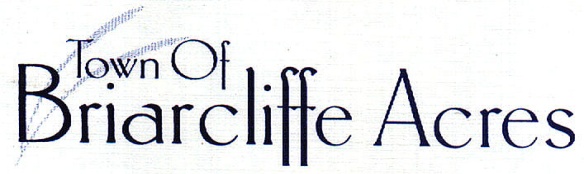 	The Town Council held a Town Meeting on Monday, September 24, 2018 at 4:00pm in the Town office at 121 North Gate Road, Myrtle Beach, South Carolina 29572.	Present					Mayor			Huston Huffman						Members of Council	David Buonviri													Jim Leach									Brian Palliser									John Wylie						Chief of Police	Kyle Lamparter						Town Clerk		Jennifer NewboldWith a quorum present, Mayor Huffman called the Meeting to order at 4:00pm.  The Mayor opened with approval of the Consent Agenda.	Chief Lamparter will present the Security Report for August 20, 2018 – September 24, 2018 at the next scheduled Town Meeting. 	The Meeting proceeded with Old Business; the first item on the Agenda was Hurricane Florence.  The Notice to Proceed (NTP) orders for Phillips & Jordan (debris removal) and Soundside (monitoring service) were presented for approval.  After discussion, including the strict accountability and monitoring required for FEMA- approved practices, Mayor Huffman made a motion and Councilman Leach seconded to approve the NTP orders.  The vote was unanimous.  The Horry County Solid Waste Authority (SWA) has agreed to accept the post-Florence debris.  Mayor Huffman then provided an update on the damage and recovery efforts. 	The next item of Old Business was second reading of Ordinance #2018-06 _ relating to the recovery of collection costs as part of delinquent debts collected pursuant to the Setoff Debt Collection Act.  Mayor Huffman made a motion and Councilman Buonviri seconded; the vote was unanimous to adopt the ordinance.	Next on the list of Old Business was storm drains.  Councilman Palliser reported that Horry County water- jetted the aged, corrugated drain pipes running from the properties on Cypress out to Route 17.  In the future, if the Town has the County replace the piping, an easement will be needed if an original one cannot be located.	The swash was the last item of Old Business; the work is still scheduled for November or December.  The hurricane made minor directional alterations to the swash and lowered the dunes and sandbar.	New Business followed, with one item on the Agenda.  Leach made a motion and Palliser seconded to adopt Resolution #2018-05 _ for the Town to approve change in benefits for the Town Clerk.  The vote was unanimous and the resolution was adopted.	Next, the Mayor requested Activity Reports from Council and the Clerk.  The Mayor and Councilman Wylie scheduled a time to inspect the Deer Fence for damages and trees down on the fence.  Buonviri reported that water has been installed at the two Gates, and he is still waiting on the meeting with Rainbow Irrigation about running irrigation.  The expectation is that the hurricane will deter this meeting.  Palliser informed Council that Coastal Pond Solutions was also deterred by Florence from spraying the Lakes again.  He also suggested that the Town collect for the local flood victims.  The Clerk agreed to research it with the Municipal Association.  Leach reported on a budgeting error in the Financial Statements; the error will be corrected in September.  Mayor Huffman discussed the League of Cities Meeting that the Town will host on November 1 and more on grants for underground electrical wiring.  He spoke with officials from the Municipal Association that reiterated the mitigation grant process and benefits.	The Clerk provided her report next.  In her report, she logged 41 visitors to the Town Office in 12 in-office work days in August.  In addition to building applications, the Clerk spent time finalizing the invoicing for Ride III reimbursement, preparing necessary paperwork and ordinances for Setoff Debt Collection, preparatory documents for Emergency Management, and drafting the newsletter.  She informed Council of postponements for the Water Quality Testing Committee and the annual Storm Water training.  Her efforts in the next months will be focused on the newsletter, yearly DHEC reporting, and the 2017 – 2018 Fiscal Year Audit .	No Public Input was shared during the session.  	Items were added to the next agenda by Chief Lamparter and Mayor Huffman announced the October Workshop and Meeting dates.  	At 4:57pm, Palliser made a motion and Wylie seconded to enter into Executive Session to discuss legal matters.  The vote was unanimous.	At 5:02pm, Palliser made a motion and Wylie seconded to return from Executive Session; no votes were taken or decisions made.  The motion was also unanimous.	And, with no further business to discuss, the Meeting adjourned at 5:03pm.								Respectfully submitted,								Jennifer B. Newbold								Jennifer B. Newbold								Town ClerkApproved _________________Office Of Town Clerk  121 North Gate Road  Myrtle Beach, South Carolina  29572  843.272.8863